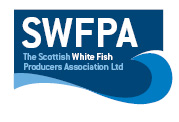 Creel PositionsCreel Position InfoArea 1NE 57.06.50n001.47.32wNW57.07.71001.51.60wSE57.00.35n 001.52.98wSW57.01.32n001.56.44wArea 2NE57.00.21n001.53.19wNW57.01.71n001.58.36wSE56.56.48n001.56.01wSW56.57.31n002.01.89wAll gear marked with bouy and yellow flag and set across the tide East and west( in strong tides ends will go under)Date12/02/2021Vessel Name & Reg NoBoy gordon A441Skipper NameGordon pennySkipper Email AddressJohnathon_penny@hotmail.co.ukSkipper Mobile NoG penny 07706117275 j penny 07525848737